Cronfa - Swansea University Open Access Repository_______________________________________________________________________
This is an author produced version of a paper  published in:
Cronfa URL for this paper:
http://cronfa.swan.ac.uk/Record/cronfa31695
_______________________________________________________________________

 (2017). http://dx.doi.org/10.1362/146934717X14909733966254Author Posting © Westburn Publishers Ltd, 2017. This is a post-peer-review, pre-copy-edit version of an article which has been published in its definitive form in The Marketing Review, and has been posted by permission of Westburn Publishers Ltd for personal use, not for redistribution. The article was published in The Marketing Review, Vol.17, 2017, No.3, pp.337-365, doi:https://doi.org/10.1362/146934717X14909733966254_______________________________________________________________________

This item is brought to you by Swansea University. Any person downloading material is agreeing to abide by the terms of the repository licence. Copies of full text items may be used or reproduced in any format or medium, without prior permission for personal research or study, educational or non-commercial purposes only. The copyright for any work remains with the original author unless otherwise specified. The full-text must not be sold in any format or medium without the formal permission of the copyright holder. 

Permission for multiple reproductions should be obtained from the original author.

Authors are personally responsible for adhering to copyright and publisher restrictions when uploading content to the repository.
http://www.swansea.ac.uk/library/researchsupport/ris-support/Risk, privacy and security concerns in digital retailHannah R. MarriottSchool of Management, Swansea University, Swansea, United Kingdom632527@swansea.ac.ukMichael D. WilliamsSchool of Management, Swansea University, Swansea, United KingdomYogesh K. DwivediSchool of Management, Swansea University, Swansea, United KingdomAbstractThis paper provides a review of various aspects of the digital retail environment to inform understanding of the antecedents and consequences of the main barriers towards consumer acceptance behaviour and to identify limitations in literature requiring empirical exploration.  Through analysis of relevant secondary research, this paper draws on significance research findings and limitations and offers three important contributions for both academics and practitioners.  First, it adds to the understanding of the roles of perceived risk, privacy and security concerns throughout the digital environment and, second, specifically recognises limitations in risk related research within online shopping literature.  Finally, it indicates the potential consequences of the barriers identified providing a framework for future consideration, which informs the development of mobile shopping platforms and facilitates the establishment of mechanisms to defuse the barriers affecting m-shopping acceptance.Keywords Digital retail, mobile shopping, consumer acceptance, perceived risk, privacy, securityAbout the authorsHannah Marriott received her MSc in Business Management from Swansea University (UK) in 2013 and is currently a PhD candidate at the same University.  Marriott’s interests are in electronic and mobile commerce in the retail environment with focus on consumer acceptance behaviours. Hannah Marriott is the corresponding author and can be contacted at: 632527@swansea.ac.uk.	Michael Williams is a Professor (Personal Chair) in the School of Management, Swansea University (UK).  Professor Williams has an academic and professional background in computer science with previous experience in both private and public sectors with firms including British Telecom, Standard Chartered, and Canon.  His research interests are in two pillars of data science, being domains and analytics.  Professor Williams has acted as a regional government advisor in the UK and European Union and currently supervises and examines a number of PhD theses, both in the UK and overseas.	Yogesh Dwivedi is a Professor in the School of Management, Swansea University (UK).  Professor Dwivedi’s research interests are in the area of Information Systems (IS) including analysis of usage trends of IS theories and research approaches in areas such as e-commerce, e-government, m-commerce, m-payments and m-government.  Professor Dwivedi is the Director of PGR Research at Swansea University and has examined and supervised many doctoral theses in the UK and overseas.IntroductionSince the establishment of commercialised Internet in the 1990s, society has adapted to embrace the digital environment in many aspects of everyday life.  Alongside the relatively fast establishment and utilisation of electronic commerce (e-commerce), the Internet has extended into the realm of mobile devices (Groß, 2015).  Since the development of Smartphones, mobile commerce (m-commerce) has increased in popularity, providing consumers with an even more convenient, ubiquitous and reachable means of transacting business online (Jaradat & Rababaa, 2013; Lai and Lai, 2014; Pantano, 2016; Zhang et al., 2013).  Digital commerce comprises of a variety of activities and services and literature has long examined digital retail, or online shopping (e-shopping), in both the electronic and mobile sectors (e.g. Gefen, 2000; Gefen et al., 2003; Groß, 2015; Ingham et al., 2014); as online shopping systems are continuously developing throughout the years, literature exploring consumer adoption behaviours across various cultures and nations remains practically and theoretically relevant.  Although the rate of digital retailing adoption is at an all-time high (Featherman et al., 2010; Pappas, 2016), literature raises awareness to the dangers of engaging with online commercial activities.  With increased levels of e-shopping come heightened benefits of retailers collecting consumer data for marketing opportunities.  However, the collection and storing of private consumer data increases the likelihood of hackers obtaining such information for fraudulent purposes and subsequently deters consumers from digital retail engagement (Aguirre et al., 2016; Bezes et al., 2016; Khan et al., 2015).  Consumer uncertainties and concerns stretch further to include lack of contact with sales persons (Shim and Lee, 2011), returning of products (Hong and Cha, 2013; Ramanathan, 2011), issues with the online purchasing process (Kim et al., 2008), disclosing of confidential and financial information (Fram & Grady, 1997; Milne et al., 2004), and protection of identity (Fogel & Nehmad, 2009), among others.  Such concerns often result in consumers rejecting new retailing opportunities; those adopting a more in-store experience are less likely to convert to the online environment and those familiar with e-shopping are less likely to change to mobile mediums. Although there is extensive research examining the effects of perceived risk, privacy and security concerns in e-shopping literature (e.g. Joubert & Van Belle, 2013; Nepomuceno et al., 2012; Nepomuceno et al., 2012), risk is primarily examined from a one-dimensional perspective.  This literature review systematically reviews literature examining multi-dimensional, or multi-faceted risk in an attempt to provide a more in-depth understanding into the root cause of consumers’ lack of digital retail adoption.  Furthermore, as the majority of literature has derived from e-commerce and e-shopping literature, this review also aims to draw attention to research limitations surrounding risk in m-commerce research, in particular mobile shopping (m-shopping) research.Scope of literatureAs the purpose of this review is to provide an in-depth review of literature examining the effects of risk, privacy and security concerns digital retail, insight into e-commerce, e-purchasing, e-shopping, m-commerce, m-purchasing, and m-shopping is required. As far as the authors are aware, no literature review has compiled risk-related research from multiple areas of digital retail from a multi-dimensional perspective alongside insight into privacy and security concerns.	To examine research across such a wide breadth of literature, rather than examining all existing e-commerce and m-commerce articles, this review focusses on two trends surrounding consumer acceptance/adoption behaviours in solely online environments and to the transacting of purchases by consumers.  Achieving such a broad examination of literature has been challenging for previous reviews and remains demanding in this instance, thus requiring a structured approach to the collection and organisation of literature across various journals and disciplines.Research methodologyThe majority of articles considered in this review are published in major Information Systems and Marketing journals identified by performing keyword searches using Google Scholar, EBSCO Business Source Complete, and journal websites.  Common terms used for keyword searches include: “perceived risk”, “risk”, “privacy”, “security”, “digital retail”, “online retail”, “electronic commerce”, “e-commerce”, “e-shopping”, “online shopping”, “mobile commerce”, “m-commerce”, “m-shopping”, which were applied in various structures, according to the author’s aims. 	As consumers have been using the Internet to engage in online services since the early 1990s, e-commerce related literature has been included in this review from 1997 (Fram & Grady, 1997), whereas m-commerce research has only become more relevant in recent years, preceding the development of Smartphones and Tablets, whereby this review only considers m-commerce articles published post-2003 (Sadeh, 2003).  Therefore, this review examines literature across a 20-year time frame, thus requiring further classifications and restrictions of literature to provide a more concise review.  This review systematically categorises literature according to three conditions; (1) e-commerce and m-commerce literature, with extended insight into more specific e-shopping, e-purchasing, m-purchasing and m-shopping articles; (2) research only examining consumer behaviour relating to adoption intention; and (3) risk-related research that considers overall risk, various types of risk, privacy concerns, and security concerns.This stringent approach the literature is necessary as the digital retail environment encompasses a wide variety of online transactional activities and omitting sub-section research incorporating electronic and mobile banking, payments, auctioning, etc. is appropriate in maintaining focus.  A comprehensive list of journal articles considered in this review is presented in Table I and lists the number of articles examined from various academic journals.[Insert Table I about here]Table I. Journals that have published more than two articles relating to risk, privacy and security concerns, and trust in e-commerce and m-commerce acceptance behaviourPerceived risk, privacy and security in digital retailPerceived risk is the notion that consumer behaviour involves an element of risk when consumers produce consequences of their purchasing actions, which, although cannot be anticipated with certainty, are likely to be unpleasant (Bauer, 1960, p. 24).  To obtain a more multi-faceted lens, Jacoby and Kaplan (1972) provide six dimensions of risk, being financial, physical, psychological, social, time and performance.  These ‘original’ risks have adapted over time to accommodate to a contemporary digital environment and are often extended to incorporate privacy and security concerns.  A matrix depicting the relevance of various risks over time is displayed in Table II.[Insert Table II about here]Table II. Types of perceived risk associated with purchasing behaviourPerceived riskPerceived risk, or ‘risk’, exists throughout the digital environment and is of particular interest in digital retail; it is defined as “a consumer’s belief about the potential losses or other negative outcomes from transacting on the Internet” (Ingham et al., 2014, p.3) and creates consumer perceptions of uncertainty, riskiness, danger and negative repercussions comprising of threats to personal privacy and security (Biswas & Biswas, 2004; Kim et al., 2008; Lee, 2009; Li et al., 2012; Miyazaki & Fernandez, 2001; Pavlou, 2003; Zhu et al., 2011).E-commerce relates to a networked information system, enabling buyers and sellers to exchange information and conduct in commercial transactions (Laudon & Traver, 2007; Varadarajan & Yadav, 2002).  However, its examination extends only to use of computers, not to mobile devices.  M-commerce, rather, give rise to heightened perceptions of risk due to mobile devices being a less mainstream means of shopping online, and has increased in academic consideration over recent years (e.g. Eastin et al., 2016; Joubert & Van Belle, 2013; Khan et al., 2015).  Although risk perceptions vary according to product category (Laroche et al., 2010; Park et al., 2012), they often remain at the forefront of consumers’ minds, particular those new to using mobile devices for a wider variety of online activities (Hernández et al., 2010).  Despite the effects of risk on m-commerce adoption intention have been explored since 2001 (e.g. Ghosh, 2001), the number of m-commerce articles exploring risk perceptions is inherently low with only one article examining risk in a multi-dimensional manner towards m-banking adoption (Luo et al., 2010) and one article examining multi-faceted risk towards brand strategies (Laroche et al., 2010).  Thus, further exploration is required to better understand the effects of various risks on consumer adoption behaviour.  Despite limitations in m-commerce research, observations surrounding digital retail risks both in the electronic and mobile environments are explored and discussed collaboratively below.	The majority of e-commerce and m-commerce literature examining implications of risk in consumer acceptance behaviour examine such in a one-dimensional manner and have found risk to be a significant deterrent of acceptance behaviour (Kim et al., 2008a; Lim et al., 2008).  This review, rather, primarily focuses on literature examining risk from a more multi-faceted perspective.Financial, product and information risks are significant deterrents of e-commerce (Jacoby and Kaplan, 1972) and m-commerce (Luo et al., 2010) acceptance.  Information risks concern transactional security and privacy and are prominently associated with disclosure of credit card information (Alharbi et al., 2013; Bezes, 2016); online disclosure of credit card details often provokes high levels of apprehension due to the prospect of credit card fraud (Andrews & Boyle, 2008; Biswas & Biswas, 2004).  Psychological risks are also prominent in electronic and mobile commerce as the Internet is considered a primary violator of consumer privacy (Luo et al., 2010).  Both financial and psychological risk perceptions can work collaboratively as potential financial losses cause disappointment and frustration (Forsythe & Shi, 2003).  Although these observations and findings offer preliminary understandings into online transaction risk perceptions, they primarily concern e-commerce consumer behaviour.  Furthermore, although e-commerce relates to a networked information system, enabling buyers and sellers to exchange information and conduct in commercial transactions (Laudon & Traver, 2007), its examination extends only to computers and not to mobile devices.  Aside from fears of fraud and misuse of information, physical risks are heightened when purchasing products online as the ability to touch, feel or try products is removed (Forsythe & Shi, 2003; Liu et al., 2013; Luo et al., 2010).  Consumers are often hesitant to conduct in m-commerce as they are unable to have face-to-face contact with shops or products (Chong et al., 2012; Wu & Wang, 2006; Zhang et al., 2012b).  Time is a risk for consumers as, although not monetary, is a time ‘cost’ and is prominent in the minds of consumers with either less Internet experience or low Internet frequency of use (Forsythe et al., 2006).  However, these observations are becoming outdated and are methodologically and geographically constrained as the majority of quantitative findings derive from surveys distributed among University students from USA (Featherman et al., 2010; Forsythe & Shi, 2003; Stone & Grønhaug, 1993), Canada (Beatty et al., 2011) and Asia (Chong et al., 2012; Lee, 2009), which generally pre-date 2012.  Accordingly, the influence of physical implications cannot be presumed to apply more widely to m-shopping consumer attitudes and actions as design limitations of mobile devices may indirectly impact on these reservations.  Due to lack of physical assurance with product specificity and quality (Dai et al., 2014), performance, or product, risks are prominent in digital retail (Biswas & Biswas, 2004; Garbarino & Strahilevitz 2004; Levin, 2005).  Despite the effects of product risk on digital shopping acceptance having been examined against product categories, brands, and level of consumer experiences in the online shopping medium (e.g. Aguirre et al., 2016; Dai et al., 2014; Hamilton et al., 2016; Korgaonkar & Karson, 2007; Miyazaki & Fernandez, 2001), theoretical insight into it has diminished in recent years.  Due to heightened fears mobile retailing, it is appropriate to further examine the effects of product risk when using smaller hand-held mobile devices to shop for particular products online.The level of social risk experienced in digital retail is heavily dependent on cultures, societies and social groups (Hirunyawipada & Paswan, 2006; Weber & Hsee, 1998); for example, in a comparative study by Ko et al. (2004), Internet users from Korea felt higher levels of social risk than American users; whereas, a more recent study by Hong (2015), found social risks to be insignificant for Korean consumers.  However, the various types of risk were examined as moderators in this instance and other contemporary studies maintain the significance of social risk in digital shopping research (e.g. Thakur & Srivastava, 2015).  Research into social risk, alongside other risks, however, remains in its infancy, particularly regarding risk in mobile retail, requiring further theoretical and empirical analysis.Literature examining digital retail risk perceptions occasionally does so alongside trust as online transactions often require consumers to disclose large quantities of personal and sensitive information to web-vendors (e-vendors) and mobile-vendors (m-vendors), causing them heightened levels of anxiety (Beatty et al., 2014; Bélanger & Hiller, 2006).  Therefore, trust is a significant addition to risk research as it encourages technology acceptance, rather than deter it.  Trust is a complex, multi-dimensional, context-dependent construct (Gefen et al., 2003), defined as a consumer’s perception of the degree to which an exchanged partner will fulfil their transactional obligations in situations characterised by risk or uncertainty (Bailey et al., 2002).  E-commerce literature has explored the concept of trust for over 15 years and has found it to be a significant acceptance factor and a risk-reduction tool.  Trust has been examined (1) multi-dimensionally, with or without risk (e.g. Belanche et al., 2014; Bianchi & Andrews, 2012; Hsu et al., 2014), (2) one-dimensionally without risk (e.g. Gefen, 2000), and (3) one-dimensionally alongside risk (e.g. Nepomuceno et al., 2014); however, it is seldom considered multi-dimensionally alongside multi-dimensional risk.  M-commerce literature investigating trust effects on acceptance behaviours often either (1) develop insight into ways to increase levels of trust, such as through design aesthetics (Li & Yeh, 2010), (2) examine trust transfer from electronic commerce to mobile commerce activities (e.g. Lu et al., 2011), (3) analyse trust as a risk reduction mechanism (Joubert & Van Belle, 2013), or (4) examine the effects of lack of trust as an additional barrier to acceptance behaviour (e.g. De Ruyter et al., 2002; Dahlberg et al., 2003; Joubert & Van Belle, 2013).  However, the amount of research examining multi-dimensional trust against multi-dimensional risk is significantly low in both electronic and mobile contexts, which requires more attention to better explain consumer adoption intention of digital shopping.Although trust is significant in online retailing situations (Joubert & Van Belle, 2013), literature has drawn more in favour for literary focus on risk, rather than on trust, as understanding consumer reservations better explains mitigation of concerns than further elaboration into trust (e.g. Featherman & Pavlou, 2003; Forsythe & Shi, 2003; Gefen et al., 2008).  However, it remains a significant consideration within digital retail research and its omission from risk-related research may limit future research.  A summary of findings and limitations across risk and trust research is displayed in Table III below.[Insert Table III about here]Table III. Summary of findings and limitations of risk and trust research in e-commerce and m-commerce literatureIn analysing the implications of perceived risks on e-commerce and m-commerce acceptance behaviour, some main observations and themes arise.  First, from 1993 to 2010 financial risks remain significant deterrents of electronic and mobile commerce (e.g. Luo et al., 2010; Stone & Grønhaug, 1993).  Second, psychological risks are of secondary importance when deciding whether or not to conduct in online purchasing.  Finally, risk-related research often incorporates insight into trust as a risk reduction and acceptance enhancing factor, yet often fails to examine either in a multi-dimensional manner.  A consensus has also developed that although present within risk research, there has been sufficient lack of literature examining the effects of trust on perceived risks in relation to mobile related transactions, particular when either is explored multi-dimensionally, as supported by Table III.  Privacy and security concernsFor organisations to effectively compete in their markets, both traditionally and electronically, substantial quantities of customer data are required; with the increased accessibility and storage of electronic customer data, consumers express heightened privacy concerns (Groß, 2015; Palmer, 2005).  ‘Privacy’ is the right to prevent disclosure of personal information to others through exerting control over its collection, use, access and release (Bélanger & Crossler, 2011; Bélanger et al., 2002; Peer & Acquisti, 2016; Rippé et al., 2016).  Privacy concerns become prominent when information disclosure is requested, primarily due to fears that their information may be intercepted or misused (Aguirre et al., 2016; Roca et al., 2009).  To maintain privacy, consumers must perceive themselves as having a level of control over information generated about them (Castañeda et al., 2007), often resulting in taking preventative measures, such as information provision, fabrication and/or activity abandonment (Milne et al., 2004; Yang & Wang, 2009). Privacy concerns are experienced across digital retail and have significant negative effects on online consumption behaviour (Gurău and Ranchhod, 2009; Khan et al., 2015; Li et al., 2012; Malhotra et al., 2004; Miyazaki & Krishnamurthy, 2002).  As Internet transactions often involve information collection, sharing, use, reuse, and storage of transactions and personal customer information (Castañeda et al., 2007; Palmer, 2005), consumers often provide inaccurate or incomplete information (Paine et al., 2007; Roca et al., 2009), request removal from mailing lists, or engage in negative word-of-mouth (NWOM) (e.g. Yang & Wang, 2009).  Thus, securing consumer information privacy assurance is significant in enhancing organisation reputation, customer relationships and customer confidence and trust (Alharbi et al., 2013).  Privacy anxiety primarily concerns information disclosure, protection and transaction intentions (Chong, 2013; Deng et al., 2010; Lai & Lai, 2014; Yang & Wang, 2009) due to fear of misuse of data, unauthorised access or modification of information by third parties (Chong, 2013; Deng et al., 2010; Lai & Lai, 2014).  However, as geo-location technologies are prominent features in the majority of mobile devices, additional personal location and data and privacy concerns have emerged (Gurău & Ranchhod, 2009; Jiang & Yao, 2006; Vihavainen et al., 2009).  The significance of location disclosure has been debated over the last few years as although consumers fear violation of their privacy (e.g. Wagner, 2011; Yang, 2016), the relationship between information disclosure intentions and actual disclosure is a weak one (Keith et al., 2013).  Although this provides an initial understanding into the concept that mobile service users’ have an increased level of location privacy concerns, digital retailers require additional insight into a more specific purchasing context to leverage opportunities that mobile devices offer to marketers.  Literature examining implications of privacy concerns has primarily stemmed from e-commerce and m-commerce research, with significant lack of its consideration in m-shopping-specific research.  However, the more heavily integrated organisations become in the mobile sphere, through shopping application (app) developments (Taylor & Levin, 2013), the more insight into consumer behaviour is required; consumers who are willing to provide personal data in a computer setting (e.g. Norberg et al., 2007) may not do so through the mobile medium, as obtaining applications apps through the Apple store or Google store is considered risky in itself, due to app credibility. Further research can examine the effects of particular app components on privacy concerns, such as app credibility, app payment, m-vendor reputation, app store set up and app request, as opposed to willing disclosure of sensitive information.  ‘Security’, being the fear of being susceptible to fraud (Nepomuceno et al., 2014), often outweighs consumer perceived benefits of engaging in e-commerce activities (Andrews & Boyle, 2008; Bianchi & Andrews, 2012).   Privacy and security concerns are often considered collectively as personal and private information must be protected by organisations through various security measures (Roca et al., 2009).  This results in a privacy-security complex as consumers often have reservations towards initially divulging their personal private information and may subsequently lack confidence in the vendor protecting it (Alharbi et al., 2013; Andrews and Boyle, 2008; Roca et al., 2009; Zhang et al., 2013).  It is therefore important for consumers to feel comfortable sharing private information whilst trusting the organisation to provide adequate security for such as consumers experience higher levels of privacy risk when online transactions make credit card involvement mandatory (Alharbi et al., 2013).  Consumers experience anxiety when shopping online as security breaches are occurring more regularly and are often highlighted in the media and it becomes increasingly important for them to believe their sensitive information to be securely stored and inaccessible (Featherman et al., 2010).  However, a major confidence gap exists regarding the security of connected devices between consumers and cyber security and informational technology professionals; inconsistent findings over time provide uncertainties surrounding actual effects of security concerns on m-shopping.  Nevertheless, security concerns experienced by consumers are detrimental to organisations as the presence of security concerns often results in consumers providing organisations with limited, incomplete or inaccurate information with the aim to protect their information (Alharbi et al., 2013), subsequently affecting marketing strategies.  Assurance of consumer information privacy and data security has become significant in enhancing organisation reputation, customer relationships, and customer confidence and trust (Hung et al., 2012).  Consumers often rely on organisation reputation as a determinant of privacy protection expectations; consumers often check security and privacy ratings of websites before buying online and reputation results are strong influencers of consumer confidence and willingness to make a purchase from the website (Alharbi et al., 2013; Kim et al., 2013).  However, whether this behaviour is replicated in an m-shopping context regarding reliance on app ratings has not been examined to date, promoting further theoretical and practical consideration.  Despite privacy and security often being examined collaboratively (e.g. McCole et al., 2010), they are not necessarily comparable (Table IV).  Rather, security concerns relate to being free from threats of fraud whereas privacy concerns relate controlling situations to reduce risks of being disturbed, observed or intruded by others.  For example, security concerns may involve situations whereby consumers fear the safety of their personal information within a company database whereas privacy concerns relate to the fears of their inability to control the exploitation and sharing of their information (Alharbi et al., 2013; Rippé et al., 2016).  Table IV draws attention to discrepancies towards differentiations between security and privacy concerns and demonstrates situations where they are considered collaboratively and when then are not.[Insert Table IV about here]Table IV. Similarity matrix between privacy and security concerns	Although security and privacy concerns are significant additions to risk-related research in e-commerce and m-commerce literature, their inclusion within m-shopping research remains in its infancy, with a number of research gaps arising.  First, only a few articles address perceived security concerns over credit card information through mobile devices, providing limitations in theoretical and practical understanding.  Second, although research has examined security concerns within the mobile environment, further research is required to analyse effects of network security concerns and examine implications of private and public locations on such (Zhang et al., 2013).  Third, there is limited insight into the influence of trust as an uncertainty reduction mechanism (Hung et al., 2012), which can be explored further in security and privacy related m-shopping research.  Finally, little regard has been taken into consumer security concerns deriving from wireless networks, when purchasing in a public place, requiring further attention.  Discussion and scope for further researchThis review has analysed the effects of perceived risk, privacy and security perceptions in online shopping situations and has contributed to an overall understanding of what consumers fear in the digital environment whilst highlighting a number of research limitations and further research proposals.  Despite the extensiveness of literature, research gaps have been identified and recommendations for further research been addressed. Table V collaborates literature across e-commerce, e-purchasing, e-shopping, m-commerce, m-purchasing and m-shopping which examines risk, risk and trust, privacy concerns, privacy and security concerns, and trust.  The table reveals a lack of mobile related literature exploring various types of risk, with even fewer examining privacy and security concerns.  Although discrepancies between the amount of electronic and mobile retailing literature may derive from how long each shopping method has been around for, further research is nevertheless required in the mobile sphere.[Insert Table V about here]Table V. Comparison table of e-commerce and m-commerce literature examining risk, privacy, security and trust	The majority of risk-related literature across digital retail derives from the electronic perspective, with a more restrictive approach to the mobile context (Zhang et al., 2013).  Although consumer concerns surrounding various types of risk, privacy and security are prominent in the minds of less experienced online shoppers (Forsythe et al., 2006), research has failed to empirically examine the effects of risk and trust collaboratively, nor in a multi-faceted manner.  Empirically establishing what types of risk and trust are the most significant and insignificant for consumers across geographical locations, shopping mediums and shopping situations is significant for enhancing both theoretical and practical understanding into consumer online shopping behaviours. 	In obtaining a more in-depth understanding into what types of risk and trust have higher influencing power over adoption behaviours across digital retail, it is of theoretical and practical interest to understand differences in the effects of risk, privacy and security concerns between e-shopping and m-shopping behaviours.  Comparison research will further develop insight into whether risks are more prominent in the electronic or mobile shopping environments, the results of which will provide more certainty and focus for retailers’ marketing strategies and provide further advancements in knowledge if examined against product categories, brands and online vendors (Dai et al., 2014; Hamilton et al., 2016; Nepomuceno et al., 2014; Thakur & Srivastava, 2015).	It can be recommended for further work to examine the effects of risk and trust transfer between online shopping mediums.  Although trust transfer has been explored between in-store and e-store literature (e.g. Bezes et al., 2015) and e-commerce and m-commerce acceptance literature (e.g. Lu et al., 2011), it has not been examined in respect to more specific electronic to mobile shopping situations.  Furthermore, risk transfer, being the perceived risks felt using one medium being transferred to another medium, has not been examined towards the specific online shopping context.  Research exploring level of experience in online shopping may benefit from further insight into differences between positive and negative experiences and their effect on risk and trust transfer between shopping mediums.	A further recommendation is for research to adopt a more multi-dimensional lens to the digital shopping process, particularly towards perceived risks.  Although concerns surrounding information disclosure are often heightened when is requested or made mandatory (Hillman et al., 2012; Hung et al., 2012; Zhou, 2013), such information is not required during preliminary browsing and searching stages; it can be recommended for further research to examine the varying levels of experienced risk, privacy and security concerns throughout the entire purchasing process, including the searching, browsing and comparing of products or services (Bezes et al., 2015). Risks concerning personal and financial information retention, transfer and use are heightened within the mobile environment (Alharbi et al., 2013; Li et al., 2012; Zhang et al., 2013); however, examination into such has yet extended into the realm of m-shopping and, although a sub-section of m-commerce, m-shopping has been significantly under-research compared to other sub-sections of m-commerce, such as m-payments (e.g. Slade et al., 2015).  Although a consensus exists, that disclosure of credit card information negatively affects risk, privacy and security concerns interchangeably in online shopping (Lai & Lai, 2014; Hillman et al., 2012; Hung et al., 2012), further research can examine the specific effects of credit card disclosure anxiety and develop understanding into anxiety reduction mechanisms in a mobile retailing context.  Furthermore, concerns surrounding credit card information disclosure generally derive from fears of organisation transfer or misuse of the information collected by m-vendors and obtained by hackers (Alharbi et al., 2013; Castañeda et al., 2007; Zhang et al., 2013).  Insight into the effects of personal location on consumer willingness to conduct in m-shopping may establish a negative correlation between mobile credit card information disclosure and being in a public place using public Wi-Fi.Research has also highlighted consumer demand for a level of control over their information and that the less control they have, the less likely they will engage in digital retail activities (Bélanger & Crossler, 2011; Castañeda et al., 2007; Rippé et al., 2016; Yang & Wang, 2009).  It is therefore appropriate for theorists and practitioners to examine ways to increase perceived consumer control without negatively impacting the amount of valuable information obtained.  However, there is limited empirical work examining trust in m-shopping acceptance, prompting further research to examine its effects on overall m-shopping risk reduction.Limited empirical work examining m-commerce and m-shopping acceptance has been established using UK consumer data, with the majority of data deriving from Asia (e.g. Chong et al., 2012; Chong, 2013; Zhang et al., 2012a; Zhang et al., 2012b; Zhou, 2013) and USA (e.g. Eastin et al., 2016; Zhang et al., 2013), which can have potential negative implications on effective organisational marketing strategy and limits international competitiveness.  Examining the effects of risk, privacy and security concerns on specific m-shopping acceptance behaviour in the UK will contribute to a cross-cultural analysis and understanding, and provide more specific consumer data.  Furthermore, the majority of findings derive from surveys, which are primarily distributed and completed online (e.g. Beatty et al., 2011; Chong et al., 2012; Featherman et al., 2010; Forsythe & Shi, 2003; Lee, 2009).  Although surveys provide extensive amounts of quantitative data, adopting a one-dimensional methodological approach limits studies to within the confines of academic hypothesis.  It can be recommended that alongside quantitative approaches, qualitative and/or experimental elements can be utilised (Groß, 2015) to limit bias and to ensure that every member of the target population is included in findings and resolve limitations regarding sample size as inclusion of additional and more extensive data collection methods would aim to achieve a more reliable sample size. The ultimate retail goal is to enhance existing and new consumer engagement through developing exciting shopping experiences (Pantano, 2016); for organisations to increase retail successfulness and maintain market competitiveness, it is significant to establish a strong online presence to increase consumer purchasing opportunities.  To further enhance a prominent online profile, retailers strive to expand to mobile mediums to provide them with additional marketing opportunities, which would otherwise be unachievable.  Through analysis and discussion into the relationships consumers have with digital shopping methods and the potential deterrents towards their acceptance of such, practitioners may interpret and use findings to better assure consumers of their online safety.  For example, if financial risks are of high consumer concern, it may be appropriate for retailers to develop more secure online payment processes.  Furthermore, if consumers fear the specificity of products purchased online, it can be recommended for online retailers either to use traditional stores to send products for consumers to view face-to-face before completing the purchase, or to simplify the product returns processes.ConclusionsThe digital environment has long explored the effects of perceived risk, privacy and security concerns throughout various disciplines and the purpose of this review was to examine to what extent various types of risks and concerns effect consumer online shopping adoption behaviours and to identify areas requiring further exploration.  There is a literary consensus that all types of perceived risks, established by Jacoby and Kaplan (1972), have significant yet varying levels of negative effects on consumer acceptance behaviour in both electronic and mobile contexts.  However, the main observations of concern relate to (1) lack of research examining risk and trust multi-dimensionally, (2) limited empirical research comparing the effects of risk and trust between e-shopping and m-shopping acceptance behaviours, (3) lack of insight into barriers of acceptance of various stages of the online shopping processes, and (4) limited literature exploring risk, privacy and security concerns in m-shopping acceptance research.  This review contributes to the theoretical knowledge surrounding the digital environment in three ways.  First, it evaluates the current literature examining online consumer behaviour and organises the knowledge into defined themes.  Second, it recognises gaps in the existing research relating to m-shopping acceptance barriers. Finally, it indicates the potential consequences of the barriers identified providing a framework for future consideration, which informs the development of m-shopping platforms and facilitates the establishment of mechanisms to defuse the barriers affecting m-shopping acceptance.Although this review provides a detailed review of literature across the digital environment, some limitations arise.  Firstly, this review has paid particular attention to digital retail and has identified research gaps present within the shopping ambit; research examining risk, privacy and security concerns within digital retail can develop findings further within different realms of the digital environment, such as banking.  Secondly, this review considers literature from a consumer-based perspective, rather than a retailer perspective.  As the majority of existing literature examines digital risk, privacy and security concerns from the perspective of consumers, it can be recommended for further research to explore their effects from the perspective of retailers. Finally, this literature review has reviewed established literature and made recommendations for further research but has not provided any empirical data confirming or rejecting the validity of such recommendations.ReferencesAguirre, E., Roggeveen, A.L., Grewal, D., & Wetzels, M. (2016). The personalization-privacy 	paradox: implications for new media. Journal of Consumer Marketing, 33(2), 98-110.Alharbi, M. I., Zyngier, S., & Hodkinson, C. (2013). Privacy by design and customers’ 	perceived privacy and security concerns in the success of e-commerce. Journal of 	Enterprise Information Management, 26(6), 702-718. Andrews, L. & Boyle, M.V. (2008). Consumers' accounts of perceived risk online and the 	influence of communication sources. Qualitative Market Research: An International 	Journal, 11(1), 59-75. Bailey, B.P., Gurak, L.J., & Konstan, J.A. (2003). Trust in cyberspace. Human factors and 	Web development, 311-21.Bauer, R.A. (1960). Consumer behavior as risk taking. Dynamic marketing for a changing 	world, 398. Beatty, P., Reay, I., Dick, S., & Miller, J. (2011). Consumer trust in e-commerce web sites: 	A meta-study. ACM Computing Surveys (CSUR), 43(3), 1-46. Belanche, D., Casaló, L.V., Flavián, C., & Schepers, J. (2014). Trust transfer in the 	continued usage of public e-services. Information & Management, 51(6), 627-640.Bélanger, F. & Carter, L. (2008). Trust and risk in e-government adoption. The Journal of 	Strategic Information Systems, 17(2), 165-176. Bélanger, F. & Crossler, R.E. (2011). Privacy in the digital age: a review of information 	privacy research in information systems. MIS quarterly, 35(4), 1017-1042.Bélanger, F., Hiller, J.S., & Smith, W.J. (2002). Trustworthiness in electronic commerce: 	the 	role of privacy, security, and site attributes. The journal of strategic Information 	Systems, 11(3), 245-270. Bezes, C. (2016). Comparing online and in-store risks in multichannel shopping. International 	Journal of Retail & Distribution Management 44(3), 284-300. Bianchi, C. & Andrews, L. (2012). Risk, trust, and consumer online purchasing behaviour: 	a Chilean perspective. International Marketing Review, 29(3), 253-275. Biswas, D. & Biswas, A. (2004). The diagnostic role of signals in the context of perceived 	risks in online shopping: do signals matter more on the web?. Journal of Interactive 	Marketing, 18(3), 30-45.Castañeda, J.A., Montoso, F.J., & Luque, T. (2007). The dimensionality of customer 	privacy concern on the internet. Online Information Review, 31(4), 420-439. Chong, A.Y.L. (2013). A two-staged SEM-neural network approach for understanding and 	predicting the determinants of m-commerce adoption. Expert Systems with 	Applications, 40(4), 1240-1247. Chong, A.Y.L., Chan, F.T., & Ooi, K.B. (2012). Predicting consumer decisions to adopt 	mobile commerce: Cross country empirical examination between China and 	Malaysia. Decision Support Systems, 53(1), 34-43.Cunningham, S.M. (1967). The major dimensions of perceived risk”, Risk taking and 	information handling in consumer behaviour, 1, 82-111.Dahlberg, T., Mallat, N., & Öörni, A. (2003). Trust enhanced technology acceptance 	model consumer acceptance of mobile payment solutions: Tentative evidence. 	Stockholm Mobility Roundtable, 22, Paper 23.Deng, Z., Lu, Y., Wei, K.K., & Zhang, J. (2010). Understanding customer satisfaction and 	loyalty: An empirical study of mobile instant messages in China. International 	journal of information management, 30(4), 289-300. De Ruyter, K., Kleijnen, M., & Wetzels, M. (2002). Factors influencing the adoption of 	mobile gaming services. Mobile Commerce: Technology, Theory and Applications. 	Eds: Mennecke, Strader, 202-217.Eastin, M.S., Brinson, N.H., Doorey, A., & Wilcox, G. (2016). Living in a big data world: 	Predicting mobile commerce activity through privacy concerns. Computers in 	Human Behavior, 58, 214-220.Featherman, M.S., Miyazaki, A.D., & Sprott, D.E. (2010). Reducing online privacy risk to 	facilitate e-service adoption: the influence of perceived ease of use and corporate 	credibility. Journal of Services Marketing, 24(3), 219-229. Featherman, M.S. & Pavlou, P.A. (2003). Predicting e-services adoption: a perceived risk 	facets perspective. International journal of human-computer studies, 59(4), 451-474.Forsythe, S., Liu, C., Shannon, D., & Gardner, L.C. (2006). Development of a scale to 	measure the perceived benefits and risks of online shopping. Journal of interactive 	marketing, 20(2), 55-75. Forsythe, S.M. & Shi, B. (2003). Consumer patronage and risk perceptions in Internet 	shopping. Journal of Business Research, 56(11), 867-875. Fram, E.H. & Grady, D.B. (1997). Internet shoppers: Is there a surfer gender gap?. DIRECT 	MARKETING, 59, 46-51.Fogel, J. & Nehmad, E. (2009). Internet social network communities: Risk taking, trust, and 	privacy concerns. Computers in human behaviour, 25(1), 153-160.Garbarino, E. & Strahilevitz, M. (2004). Gender differences in the perceived risk of buying 	online and the effects of receiving a site recommendation. Journal of Business 	Research, 57(7), 768-775.Gefen, D. (2000). E-commerce: the role of familiarity and trust. Omega, 28(6), 725-737.Gefen, D., Benbasat, I., & Pavlou, P. (2008). A research agenda for trust in online 	environments. Journal of Management Information Systems, 24(4), 275-286.Gefen, D., Karahanna, E., & Straub, D.W. (2003). Inexperience and experience with online 	stores: The importance of TAM and trust. IEEE Transactions on Engineering 	Management, 50(3), 307-321. Groß, M. (2015). Exploring the acceptance of technology for mobile shopping: an 	empirical investigation among Smartphone users. The International Review of Retail, 	Distribution and Consumer Research 23(3), 215-235. Gurău, C. & Ranchhod, A. (2009). Consumer privacy issues in mobile commerce: a 	comparative study of British, French and Romanian consumers. Journal of Consumer 	Marketing, 26(7), 496-507.Hamilton, M., Kaltcheva, V.D., & Rohm, A.J. (2016). Hashtags and handshakes: consumer 	motives and platform use in brand-consumer interactions. Journal of Consumer 	Marketing, 33(2), 135-144.Hernández, B., Jiménez, J., & Martín, M.J. (2010). Customer behavior in electronic 	commerce: The moderating effect of e-purchasing experience. Journal of business 	research, 63(9), 964-971.Hillman, S., Neustaedter, C., Bowes, J., & Antle, A. (2012, September). Soft trust and 	mCommerce shopping behaviours. In Proceedings of the 14th international 	conference on Human-computer interaction with mobile devices and services. ACM, 	113-122.Hirunyawipada, T. & Paswan, A.K. (2006). Consumer innovativeness and perceived risk: 	implications for high technology product adoption. Journal of Consumer Marketing, 	23(4), 182-198.Hong, I.B. & Cha, H.S. (2013). The mediating role of consumer trust in an online 	merchant 	in predicting purchase intention. International Journal of Information 	Management, 33(6), 927-939.Hung, M.C., Yang, S.T., & Hsieh, T.C. (2012). An examination of the determinants of 	mobile shopping continuance. International Journal of Electronic Business 	Management, 10(1), 29-37. Hsu, M.H., Chuang, L.W., & Hsu, C.S. (2014). Understanding online shopping intention: 	the roles of four types of trust and their antecedents. Internet Research, 24(3), 332-352.Ingham, J., Cadieux, J., & Berrada, A. M. (2015). e-Shopping acceptance: A qualitative and 	meta-analytic review. Information & Management, 52(1), 44-60.Jacoby, J. & Kaplan, L.B. (1972). The components of perceived risk”, Advances in 	consumer research, 3(3), 382-383. Jaradat, M. I. R. M. & Al Rababaa, M. S. (2013). Assessing key factor that influence on 	the 	acceptance of mobile commerce based on modified UTAUT. International Journal of 	Business and Management, 8(23), 102-112.Jiang, B. & Yao, X. (2006). Location-based services and GIS in perspective. Computers, 	Environment and Urban Systems, 30(6), 712-725. Joubert, J. & Van Belle, J. (2013). The role of trust and risk in mobile commerce adoption 	within South Africa. International Journal of Business, Humanities and 	Technology, 3(2), 27-38.Keith, M.J., Thompson, S.C., Hale, J., Lowry, P.B., & Greer, C. (2013). Information 	disclosure on mobile devices: Re-examining privacy calculus with actual user 	behaviour. International Journal of Human-Computer Studies, 71(12), 1163-1173.Khan, H., Talib, F., & Faisal, M.N. (2015). An analysis of the barriers to the proliferation 	of M-commerce in Qatar: A relationship modeling approach. Journal of Systems and 	Information Technology, 17(1), 54-81.Kim, D.J., Ferrin, D.L., & Rao, H.R. (2008). A trust-based consumer decision-making 	model 	in electronic commerce: The role of trust, perceived risk, and their 	antecedents. Decision support systems, 44(2), 544-564. Kim, J., Yang, K., & Yong Kim, B. (2013). Online retailer reputation and consumer 	response: examining cross cultural differences. International Journal of Retail & 	Distribution Management, 41(9), 688-705. Ko, H., Jung, J., Kim, J., & Shim, S.W. (2004). Cross-cultural differences in perceived risk 	of online shopping. Journal of Interactive Advertising, 4(2), 20-29.Lai, I.K. & Lai, D.C. (2014). User acceptance of mobile commerce: an empirical study in 	Macau. International Journal of Systems Science, 45(6), 1321-1331. Laroche, M., Vinhal Nepomuceno, M., & Richard, M.O. (2010). How do involvement and 	product knowledge affect the relationship between intangibility and perceived risk for 	brands and product categories?. Journal of Consumer Marketing, 27(3), 197-210.Laudon, K.C. & Traver, C.G. (2007). E-commerce. Pearson/Addison Wesley.Lee, M.C. (2009). Predicting and explaining the adoption of online trading: An empirical 	study in Taiwan. Decision Support Systems, 47(2), 133-142. Li, F., Pieńkowski, D., Van Moorsel, A., & Smith, C. (2012). A holistic framework for trust 	in online transactions. International Journal of Management Reviews, 14(1), 85-103. Li, Y.M. & Yeh, Y.S. (2010). Increasing trust in mobile commerce through design 	aesthetics. Computers in Human Behavior, 26(4), 673-684.Liu, X., Burns, A.C., & Hou, Y. (2013). Comparing online and in-store shopping behavior 	towards luxury goods. International Journal of Retail & Distribution 	Management, 41(11/12), 885-900. Lu, Y., Yang, S., Chau, P.Y., & Cao, Y. (2011). Dynamics between the trust transfer process 	and intention to use mobile payment services: A cross-environment 	perspective. Information & Management, 48(8), 393-403.Luo, X., Li, H., Zhang, J., & Shim, J.P. (2010). Examining multi-dimensional trust and 	multi-faceted risk in initial acceptance of emerging technologies: An empirical study 	of mobile banking services. Decision support systems, 49(2), 222-234. Malhotra, N.K., Kim, S.S., & Agarwal, J. (2004). Internet users' information privacy 	concerns (IUIPC): The construct, the scale, and a causal model. Information Systems 	Research, 15(4), 336-355.Milne, G.R., Rohm, A.J., & Bahl, S. (2004). Consumers’ protection of online privacy and 	identity. Journal of Consumer Affairs, 38(2), 217-232. Miyazaki, A.D. & Fernandez, A. (2001). Consumer perceptions of privacy and security 	risks for online shopping. Journal of Consumer affairs, 35(1), 27-44. Miyazaki, A.D. & Krishnamurthy, S. (2002). Internet seals of approval: Effects on online 	privacy policies and consumer perceptions. Journal of Consumer Affairs, 36(1), 28-49. Nepomuceno, M. V., Laroche, M., Richard, M.O. & Eggert, A. (2012). Relationship 	between intangibility and perceived risk: moderating effect of privacy, system 	security and general security concerns. Journal of Consumer Marketing, 29(3), 176-	189.Nepomuceno, M.V., Laroche, M., & Richard, M.O. (2014). How to reduce perceived risk 	when buying online: The interactions between intangibility, product knowledge, 	brand familiarity, privacy and security concerns. Journal of Retailing and Consumer 	Services, 21(4), 619-629.Norberg, P.A., Horne, D.R., & Horne, D.A. (2007). The privacy paradox: Personal 	information disclosure intentions versus behaviors. Journal of Consumer Affairs, 41(1), 	100-126.Palmer, D.E. (2005). Pop-ups, cookies, and spam: Toward a deeper analysis of the ethical 	significance of internet marketing practices. Journal of business ethics, 58(1-3), 271-	280. Paine, C., Reips, U.D., Stieger, S., Joinson, A., & Buchanan, T. (2007). Internet users’ 	perceptions of ‘privacy concerns’ and ‘privacy actions’. International Journal of 	Human-Computer Studies, 65(6), 526-536.Pantano, E. (2016). Benefits and risks associated with time choice of innovating in retail 	settings. International Journal of Retail & Distribution Management, 44(1), 58-70. Pappas, N. (2016). Marketing strategies, perceived risks, and consumer trust in online buying 	behaviour. Journal of Retailing and Consumer Services, 29, 92-103.Park, E.J., Kim, E.Y., Funches, V.M., & Foxx, W. (2012). Apparel product attributes, web 	browsing, and e-impulse buying on shopping websites. Journal of Business 	Research, 65(11), 1583-1589.Pavlou, P.A. (2003). Consumer acceptance of electronic commerce: Integrating trust and risk 	with the technology acceptance model. International journal of electronic 	commerce, 	7(3), 101-134. Peer, E. & Acquisti, A. (2016). The impact of reversibility on the decision to disclose 	personal information. Journal of Consumer Marketing, 33(6).Ramanathan, R. (2011). An empirical analysis on the influence of risk on relationships 	between handling of product returns and customer loyalty in E-commerce. 	International Journal of Production Economics, 130(2), 255-261.Rippé, C.B., Weisfeld-Spolter, S., Yurova, Y., Hale, D., & Sussan, F. (2016). Guiding when 	the consumer is in control: the moderating effect of adaptive selling on the purchase 	intention of the multichannel consumer. Journal of Consumer Marketing, 33(6).Roca, C. J., García, J. J. & de la Vega, J. J. (2009). The importance of perceived trust, 	security and privacy in online trading systems. Information Management & Computer 	Security, 17(2), 96-113.Sadeh, N. (2003). M-commerce: technologies, services, and business models. John Wiley & 	Sons. Shim, I. S. & Lee, Y. (2011). Consumer's perceived risk reduction by 3D virtual 	model. 	International Journal of Retail & Distribution Management, 39(12), 945-959.Slade, E.L., Dwivedi, Y.K., Piercy, N.C., & Williams, M.D. (2015). Modeling consumers’ 	adoption intentions of remote mobile payments in the United Kingdom: extending 	UTAUT with innovativeness, risk, and trust. Psychology & Marketing, 32(8), 860-873.Stone, R.N. & Grønhaug, K. (1993). Perceived risk: Further considerations for the 	marketing discipline. European Journal of marketing, 27(3), 39-50. Taylor, G. D. & Levin, M. (2014). Predicting mobile app usage for purchasing and 	information-sharing. International Journal of Retail & Distribution 	Management, 42(8), 759-774.Thakur, R. & Srivastava, M. (2015). A study on the impact of consumer risk perception and 	innovativeness on online shopping in India. International Journal of Retail & 	Distribution Management, 43(2), 148-166. Varadarajan, P.R. & Yadav, M.S. (2002). Marketing strategy and the internet: an organizing 	framework. Journal of the Academy of Marketing Science, 30(4), 296-312.Vihavainen, S., Oulasvirta, A., & Sarvas, R. (2009, July). “I can't lie anymore!”: The 	implications of location automation for mobile social applications. In Mobile and 	Ubiquitous Systems: Networking & Services, MobiQuitous, 2009. MobiQuitous' 09. 	6th Annual International  IEEE, 1-10.Wagner, J. (2011). ANYTIME/ANYWHERE--PLAYING CATCH UP WITH THE MIND 	OF THE SMARTPHONE CONSUMER. International Journal of Mobile 	Marketing, 	6(1), 28-53. Weber, E.U. & Hsee, C. (1998). Cross-cultural differences in risk perception, but cross-	cultural similarities in attitudes towards perceived risk. Management science, 44(9), 	1205-1217.Wu, J.H. & Wang, Y.M. (2006). Development of a tool for selecting mobile shopping site: 	A customer perspective. Electronic Commerce Research and Applications, 5(3), 192-	200. Yang, S. (2016). Role of transfer-based and performance-based cues on initial trust in mobile 	shopping services: a cross-environment perspective. Information Systems and e-	Business Management, 14(1), 47-70.Yang, S. & Wang, K. (2009). The influence of information sensitivity compensation on 	privacy concern and behavioral intention. ACM SIGMIS Database, 40(1), 38-51. Zhang, R., Chen, J.Q., & Lee, C.J. (2013). Mobile commerce and consumer privacy 	concerns. Journal of Computer Information Systems, 53(4), 31-38. Zhang, L., Tan, W., Xu, Y., & Tan, G. (2012a). Dimensions of consumers' perceived risk 	and their influences on online consumers' purchasing behaviour. Communications in 	Information Science and Management Engineering, 2(7). Zhang, L., Zhu, J., & Liu, Q. (2012b). A meta-analysis of mobile commerce adoption and 	the moderating effect of culture. Computers in Human Behavior, 28(5), 1902-1911. Zhou, T. (2013). An empirical examination of the determinants of mobile purchase. Personal 	and Ubiquitous Computing, 17(1), 187-195. Zhu, D.S., Chih, Z., O'Neal, G.S., & Chen, Y.H. (2011). Mr. Risk! Please trust me: Trust 	antecedents that increase online consumer purchase intention. Journal of Internet 	Banking and Commerce, 16(3), 1.JournalNo.Computers in Human Behaviour10Journal of Consumer Marketing8International Journal of Information Management7Electronic Commerce Research and Applications7Information & Management6International Journal of Retail & Distribution Management6Decision Support Systems5Journal of Business Research5Journal of Interactive Marketing4MIS Quarterly4Association of Information Systems3International Journal of Human-Computer Studies3The Journal of Consumer Affairs3Journal of Electronic Commerce Research3Journal of Retailing and Consumer Services3IEEE Transactions on engineering Management2Industrial Management & Data Systems2Information Management & Computer Security2Information Systems Journal2International Journal of Electronic Commerce2International Journal of Service Industry Management2Qualitative Market Research: An International Journal2Other45TOTAL136Type of riskDefinitionCunningham (1967)Jacoby & Kaplan (1972)Miyazaki & Fernandez (2001)Forsythe & Shi (2003)Featherman & Pavlou (2003)Luo et al. (2010)Nepomuceno et al. (2014)Revised definitionsFinancialRisk that the product or service will not be worth the financial priceNet loss of money to a consumer; includes the possibility that a consumer’s credit card information may be misusedPsychologicalThe risk that the product or service will lower the consumer’s self-imageDisappointment, frustration and shame experienced if consumer’s personal information is disclosedPhysicalRisks to own or other’s safety in using particular products or servicesLack of face-to-face  contact with shops/products results in fears of low product qualityTime (non-monetary)Risk of the amount of time spent preparing shopping lists, travelling, seeking information, shopping and waiting for product deliveryLoss of time and inconvenience incurred due to difficulty of navigation, submitting orders, finding appropriate websites, or delays in receiving productsPerformance (product)Risk that the product or service will not perform as expectedLoss incurred when a product or service will not perform as expected; includes poor product choice due to online limitationsSocialThe product or service choice may result in embarrassment towards their significant othersLess important in digital retail as products/services are purchased privately, removed from social situationsPrivacyControl over the collection, use, access and release of their personal informationControl over collection, use, access & release of personal dataSecurityThreat of destruction and/or modification of data, denial of services, fraud, waste and abuseThe fear of being susceptible to fraudOverall riskA general measure of perceived risk when all criteria are evaluated togetherA general measure of perceived risk when all criteria are evaluated togetherResearch areaResearch FocusFindingsLimitationsCitationsE-commerceRiskPerceived risks negatively impacts on consumers’ willingness to engage in online shopping activitiesRisks are mostly explored in an overall manner rather than multi-dimensionally and findings from an electronic context cannot be presumed to apply to a mobile contextBiswas and Biswas, 2004; Izquierdo-Yusta and Calderon-Monge, 2011; Kim et al., 2008; Laudon and Traver, 2007; Lee, 2009; Li et al., 2012; Miyazaki and Fernandez, 2001; Pavlou, 2003; Varadarajan and Yadav, 2002; Zhu et al., 2011E-commerceRiskFinancial risks are the most prominent risks in the minds of consumers, due to fears of credit card fraudObservations are becoming outdated and are methodologically and geographically constrainedAndrews and Boyle, 2008; Biswas and Biswas, 2004; Jacoby and Kaplan, 1972E-commerceRiskPsychological risks are prominent in e-commerce as distance shopping can cause feelings of frustration and anxietyObservations are outdated and only relate to e-commerce acceptance behaviour, rather than in the mobile sphereForsythe and Shi, 2003; Laudon and Traver, 2007; Luo et al., 2010E-commerceRiskTime risk is more prominent for consumers with less online shopping experienceObservations are becoming outdated and it can be recommended for time risk and experience to be explored in more detail across digital retailForsythe et al., 2006; Jacoby and Kaplan, 1972E-commerceRiskThe level of social risk depends on cultures, societies and social groups and can be a significant deterrent Research into social risk, remains in its infancy throughout the digital retail environmentHirunyawipada and Paswan, 2006; Hong, 2015; Jacoby and Kaplan, 1972; Ko et al., 2004; Thakur and Srivastava, 2015; Weber and Hsee, 1998E-commerceRiskProduct risks are prominent concerns for consumers shopping for products onlineThere has been lack of theoretical insight into product risks in more recent years, with even less consideration into the effects in the mobile shopping environmentBiswas and Biswas, 2004; Dai et al., 2014; Garbarino and Strahilevitz 2004; Korgaonkar and Karson, 2007; Levin, 2005; Miyazaki and Fernandez, 2001E-commerceTrustTrust has been widely considered in e-commerce research and is found to be a significant influencer of acceptance behaviourLiterature has drawn more in favour for literary focus on risk, rather than on trustBeatty et al., 2014; Belanche et al., 2014; Bélanger and Hiller, 2006; Chen et al., 2015b; Featherman and Pavlou, 2003; Forsythe and Shi, 2003; Gefen, 2000; Gefen et al., 2008; Lee and Turban, 2014; Palvia, 2009M-commerceRiskPerceived risks are significant in the mobile sphere and considered more prominent than in an electronic contextMore exploration is required to better understand the effects of different types of risks on consumer adoption behaviourEastin et al., 2016; Ghosh, 2001; Hernández et al., 2010; Jacoby and Kaplan, 1972; Joubert and Van Belle, 2009, 2013; Khan et al., 2015; Park et al., 2012M-commerceRiskPsychological risks are considered more prominent in the mobile environmentLimited empirical research has examined the effects of psychological risks on m-shopping acceptance behaviourForsythe and Shi, 2003; Laudon and Traver, 2007; Luo et al., 2010M-commerceRiskPhysical risks are heightened in the mobile environment due to it being a less mainstream form of distance shopping Has not been empirically explored with specific relation to mobile shoppingChong et al., 2012; Jacoby and Kaplan, 1972; Wu and Wang, 2006; Zhang et al., 2012bM-commerceTrustTrust has been considered to a greater extent than risk in mobile related research and is a significant acceptance factorAlthough defined as a multi-dimensional construct, trust is often considered in a one-dimensional way; mobile related research would benefit from examining various types of trust De Ruyter et al., 2002; Dahlberg et al., 2003; Joubert and Van Belle, 2009; Joubert and Van Belle, 2013; Li and Yeh, 2010; Lu et al., 2011ThemeSourcesPrivacySecurityAn individual’s control over the collection, use, access and release of their personal informationBélanger and Crossler, 2011; Bélanger et al., 2002; Castañeda et al., 2007; Smith et al., 1996Preventing disclosure of personal information to othersWestin, 1968The unauthorised storing and sharing of personal consumer information from one company to anotherAlharbi et al., 2013; Castañeda et al., 2007; Palmer, 2005Consumers experience higher levels of privacy risk when credit card involvement is mandatoryAlharbi et al., 2013; Castañeda et al., 2007; Milne and Boza, 1999; Palmer, 2005; Roca et al., 2009Consumers fear the initial disclosure of their credit card information and trusting the vendor in protecting itAlharbi et al., 2013; Chong, 2013a; Deng et al., 2010; Lai and Lai, 2014; Yang and Wang, 2009Consumer manipulate the disclosure of personal information to protect itAlharbi et al., 2013; Berendt et al., 2005; Lim, 2003; Paine et al., 2007; Roca et al., 2009; Yang and Wang, 2009Fear of misuse of data, unauthorised access or modification of information by third partiesAbdul and Mohamed, 2008Geo-location technologies and network security give rise to personal location and data and privacy concernsCheung, 2014; Decker, 2008; Jiang and Yao, 2006; Junglas and Watson, 2008; Vihavainen et al., 2009; Zhang et al., 2013Information privacy and data security assurance enhances vendor reputation and consumer confidence and trust, and vice versaAlharbi et al., 2013; Hung et al., 2012; Malhotra et al., 2004; Milne et al., 2004; Urban et al., 2012Being free from threatsCastañeda et al., 2007Not being disturbedWarren and Brandeis, 1890Research areaType of researchNo.SourcesE-commerceE-purchasingE-shoppingRisk-related research40Andrews and Boyle, 2008; Belkhamza and Wafa, 2009; Bezes, 2016; Bhatnagar and Ghose, 2004; Biswas and Biswas, 2004; Chang and Tseng, 2013; Chen  et al., 2015a; Chiu et al., 2014; Corbitt et al., 2003; Culnan, 1993; Cunningham et al., 2005; Dai et al., 2014; Faqih, 2013; Featherman and Pavlou, 2003; Featherman et al., 2006; Forsythe and Shi, 2003; Forsythe et al., 2006; Garbarino and Strahilevitz, 2004; Glover and Benbasat, 2010; Gupta et al., 2004; Hirunyawipada and Paswan, 2006; Iglesias-Pradas et al., 2013; Im et al., 2008; Korgaonkar and Karson, 2007; Liao and Cheung, 2001; Liebermann and Stashevsky, 2002; Lin, 2008; Lopez-Nicolas and Molina-Castillo, 2008; Masoud, 2013; Miyazaki and Fernandez, 2001; Musleh and Marthandan, 2014; Nepomuceno et al., 2012; Nepomuceno et al., 2014; Park et al., 2004; Ramanathan, 2011; Riek et al., 2016; Salam et al., 2003; Sutton et al., 2008; Thakur and Srivastava, 2015; Weber and Hsee, 1998E-commerceE-purchasingE-shoppingRisk and trust research22Belanger et al., 2002; Bianchi and Andrews, 2012; Bryce and Fraser, 2014; Cho, 2010;  Eid, 2011; Faqih, 2016; Faraq, 2011; Featherman et al., 2010; Flavian and Guinaliu, 2006; Fogel and Nehmad, 2009; Hong, 2015; Hong and Cha, 2013; Kim et al., 2008; Kim et al., 2010; Lian and Yen, 2014; Liao et al., 2011; Liu et al., 2005; Luo, 2002; Nicolaou et al., 2013; Olivero and Lunt, 2004; Pappas, 2016; Roca et al., 2009; Yang et al., 2015E-commerceE-purchasingE-shoppingPrivacy concerns23Ashworth and Free, 2006; Awad and Krishnan, 2006; Berendt et al., 2005; Brown and Muchira, 2004; Dinev and Hat, 2004; Graeff and Harmon, 2002; Hoffman et al., 1999; Hui et al., 2007; Hsu, 2006; Li, 2014; Milne et al., 2004; Miyazaki and Krishnamurthy, 2002; Nam et al., 2006; Nowak and Phelps, 1997; Pan and Zinkhan, 2006; Phelps et al., 2001; Preibusch, 2013; Smith et al., 1996; Ward et al., 2005; Wirtz et al., 2007; Wu et al., 2012; Xu and Gupta, 2009; Yang and Wang, 2009E-commerceE-purchasingE-shoppingPrivacy and Security concerns3Alharbi et al., 2013; McCole et al., 2010; Udo, 2001E-commerceE-purchasingE-shoppingTrust related research15Beatty et al., 2011; Belanche et al., 2014; Chen et al., 2015b; Chen and Barnes, 2007; Chen and Dhillon, 2003; Deng et al., 2010; Gefen, 2000; Gefen et al., 2003; Hong and Cho, 2011; Kim et al., 2009; Koufaris and Hampton, 2004; Lee and Turban, 2014; Palvia, 2009; Yaobin and Tao, 2007; Zhang et al., 2014M-commerceM-purchasingM-shoppingRisk-related research5Abu-Shanab and Ghaleb, 2012; Chen, 2012; Khan et al., 2015; Taylor, 2015; Thakur and Srivastava, 2014M-commerceM-purchasingM-shoppingRisk and trust research6Chandra et al., 2010; Joubert and Van Belle, 2009; Joubert and Van Belle, 2013; Liebana-Cabanillas et al., 2014; Slade et al., 2015; Sreenivasan and Noor, 2010M-commerceM-purchasingM-shoppingPrivacy concerns3Eastin et al., 2016; Keith et al., 2013; Zhang et al., 2013M-commerceM-purchasingM-shoppingPrivacy and security1Ghosh and Swaminatha, 2001M-commerceM-purchasingM-shoppingTrust related research8Cho et al., 2007; Lee and Ahn, 2013; Li and Yeh, 2010; Lin et al., 2011; Lu et al., 2011; Nilashi et al., 2015; Siau et al., 2003; Zhou, 2014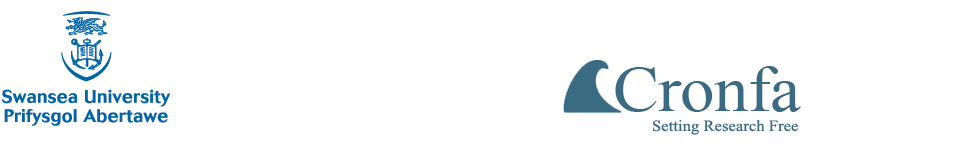 